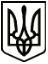 МЕНСЬКА МІСЬКА РАДАРОЗПОРЯДЖЕННЯ 19 травня 2022 року	м. Мена	№ 150Про створення комісії з розгляду звернення гр.  Кужим  В.В.З метою розгляду звернення гр. Кужим Валентини Валентинівни, жительки міста Мена, та перевірки факту законності встановлення замка на хвіртку двору спільного користування за адресою: вул. Суворова, буд. 11, керуючись ст.42 Закону України «Про місцеве самоврядування в Україні»:1. Створити комісію для вивчення та подальшого вирішення питання у наступному складі:Голова комісії: НЕБЕРА Олег Леонідович, перший заступник міського голови Менської міської ради.Секретар комісії: БЕРНАДСЬКА Тетяна Анатоліївна, начальник юридичного відділу Менської міської ради.Члени комісії: БІЛОГУБ Ігор Олексійович, головний спеціаліст відділу земельних відносин агропромислового комплексу та екології Менської міської ради;ІЛЮШКІНА Дар’я Валеріївна, головний спеціаліст відділу архітектури та містобудування Менської міської ради;ЄРИЖЕНКО Оксана Леонідівна, інспектор з благоустрою КП «Менакомунпослуга» Менської міської ради (за згодою).2. Контроль за виконанням розпорядження покласти на першого заступника міського голови Неберу О.Л.Міський голова                                                                   Геннадій ПРИМАКОВ